                       FEDERAZIONE ITALIANA DI ATLETICA LEGGERA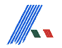 Comitato Regionale Emilia RomagnaBologna, 4 febbraio 2016Prot.	06/16				Alle Società dell'Emilia RomagnaOggetto: CALENDARIO ESTIVO 2016RICHIESTA ORGANIZZAZIONE MANIFESTAZIONI ISTITUZIONALILe richieste di organizzazione delle manifestazioni ISTITUZIONALI, elencate di seguito, redatte sull’apposito modulo allegato alla presente, dovranno pervenire presso il Comitato Regionale tramite e-mail segreteria.emiliaromagna@fidal.it entro e non oltre il 				 22 febbraio 2016Impegni del Comitato Regionale verso le Società assegnatarieDivulgazione dell’evento e pubblicazione dei risultati tramite i canali informativi propri del CRER (sito Internet) mettendo in evidenza la ragione sociale dell’assegnatario.Servizi di:SEGRETERIAGIUDICICRONOMETRAGGIO ELETTRICOPETTORALIImpegni richiesti all’OrganizzatorePredisposizione premiazioni con Medaglie (consigliata eventuale premiazione in natura adeguata alla manifestazione); per la categoria RAGAZZI/E è obbloigatorio i primi 6 Indicazione del responsabile organizzativo con relative reperibilitàControllo campo di gara (spogliatoi, punti luce, segnaletica, amplificazione, podio, tabelloni, gazebo, tavoli e sedie, ecc.)Preparazione dell’impianto di garaPresenza medico di servizioPresenza del defibrillatore a far data dalle indicazioni di leggeRicerca, coordinamento ed eventuale rimborso spese per tutte le figure che garantiscono la migliore riuscita ed in particolare (in base al tipo di manifestazione):addetti al campo secondo le indicazioni del GGG;speaker;addetti cerimoniale;addetti collaboratori della segreteria (da concordare con il responsabile delegato dal comitato regionale)ogni altro addetto che si rendesse necessario per la gestione della manifestazione.(Si sottolinea l’importanza del cerimoniale di premiazione, che deve essere curato con attenzione perché momento caratterizzante della manifestazione stessa).Matteo de SensiPresidente CRER FidalRichiesta organizzazione MANIFESTAZIONI ISTITUZIONALI REGIONALIRichiede l’assegnazione del seguente campionato :Propone la seguente sede di svolgimento :Data ___________________________in fede______________________DATACAMPIONATOContributi alle società16-17/04CDS Prove Multiple Assoluto – AllieviTrofeo Master 1^ fase90024/04Camp. Reg.10000 pista- 30’ corsa Allievi400     01/05Camp. Reg. Staffette R/C  60007-08/05CDS Assoluto – 1^ Prova 150014-15/05CDS Allievi - 1^ Prova120021-22/05 CDS Assoluto – 2^ Prova1500     28-29/05CDS Cadetti – Finale Regionale90002/06CDS Ragazzi – Finale Regionale  60004-05/06Camp. Reg. Ind. Assoluti (CDS 3^ Prova)150011-12/06CDS Prove Multiple Cadetti12/06 CDS Prove Multiple Ragazzi      700  18-19/06CDS Master – Fase Regionale100010-11/09Camp. Reg. Ind. Master Trofeo Master 2^fase Camp. Reg. Ind. Allievi150017-18/09CDS Allievi –  2^ FaseCamp. Reg. Ind. Jun/Pro150017-18/09Camp. Reg. Ind. Prove Multiple Cadetti  50025/09Camp. Reg. Ind. Prove Multiple Ragazzi40024-25/09Camp. Reg. Ind. Cadetti 90002/10Camp. Reg. Ind. Ragazzi 600     16/10Trofeo delle Provincie Ragazzi/Cadetti500La societàLa società( denominazione)(cod. FIDAL.)(denominazione)(data svolgimento)(città)(provincia)(indirizzo)(indirizzo)(eventuali indicazioni stradali )(eventuali indicazioni stradali )RESPONSABILE ORGANIZZATIVO :RESPONSABILE ORGANIZZATIVO :RESPONSABILE ORGANIZZATIVO :RESPONSABILE ORGANIZZATIVO :RESPONSABILE ORGANIZZATIVO :RESPONSABILE ORGANIZZATIVO :(cognome nome)(cognome nome)(cognome nome)(cognome nome)(cognome nome)(cognome nome)TelefonoDalleAlleCellulareDalleAlle